GUIA N° 2 CON PRIORIZACION CURRICULAR   ( Del 03 al 14 de agosto) UNIDAD 1: «Dios nos creó junto a las demás personas, en la casa, el barrio, la escuela, para que podamos colaborarnos entre todos» O.A.2: Describir aspectos de sus propias relaciones con los demás y la naturaleza, favoreciendo su desarrollo humano. ACTIVIDADES1.-  Alguien de la familia va leyendo en conjunto con el niño  la parábola «Pobre Lázaro y el Rico».2.-  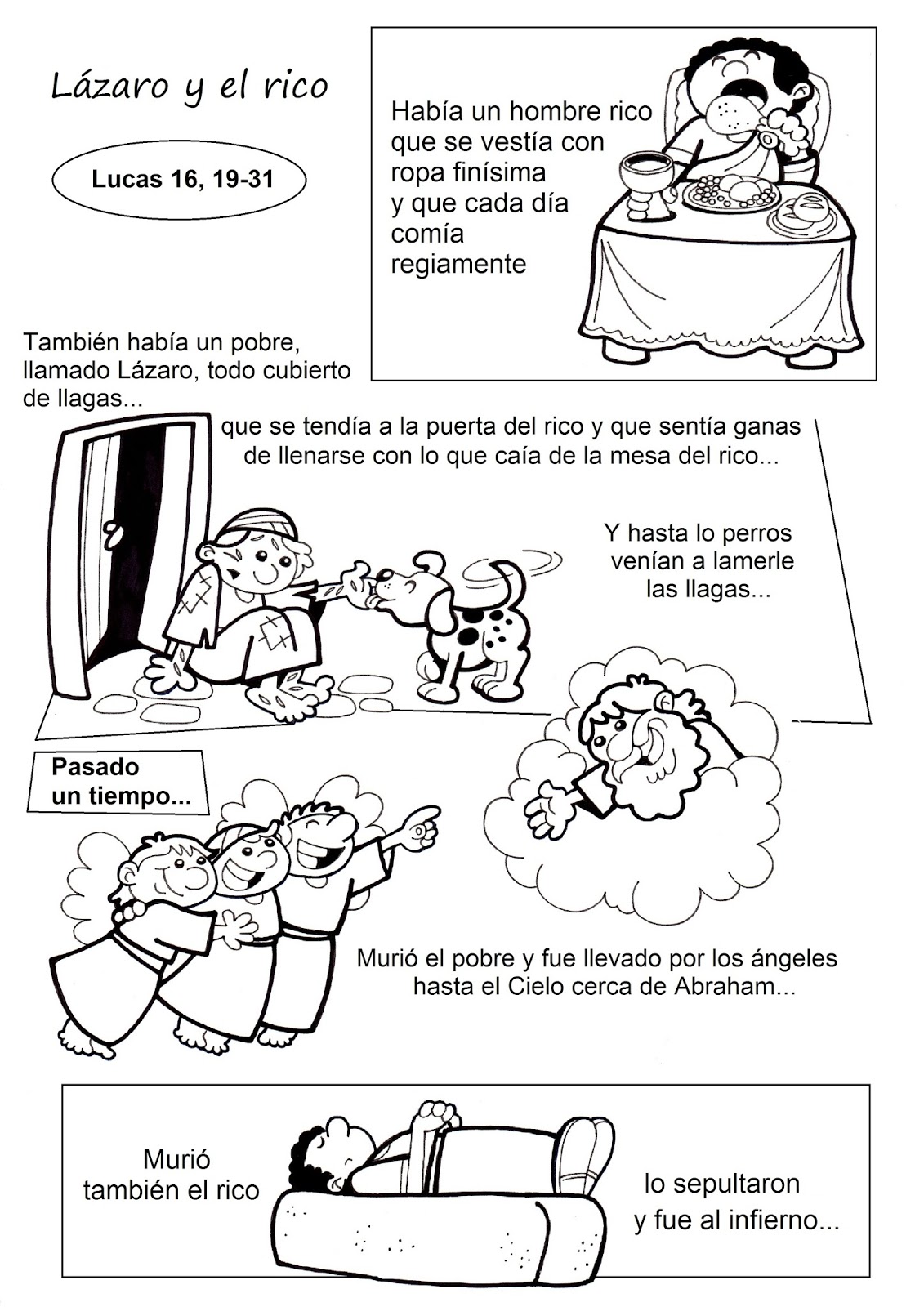 2.-  Luego, dialoga con el niño, en torno a la acción de cada uno de ellos (los personajes de la parábola), su situación, necesidades, circunstancias y cómo actúan. Puede utilizar las siguientes preguntas: • ¿Cómo era la situación inicial de estas personas? • ¿Cómo actuó la persona que tenía todo frente a la persona necesitada? • ¿Qué hubiesen hecho ustedes en cada una de estas circunstancias? • ¿Qué es lo que Dios espera que hagamos?3.-   Si pueden ver el siguiente video     https://www.youtube.com/watch?v=ewQLHJMGUU04.-  Solicitar a los niños representar a través de un dibujo su propia interpretación del relato en circunstancias actuales, dibujando sus barrios y casa.Te echo de menos.   Un mega abrazo. Enviar por favor  fotografía de las guías y trabajos  al número 933366563 wathatap O al correo verito_pismante@msn.com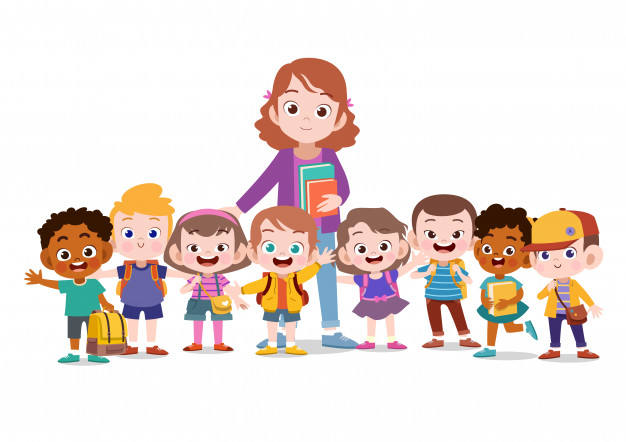 